3. 10  NÁVRH KOMÍNOVÉHO PRŮDUCHU Vstupní dataVzorová ukázka dle:  http://www.fce.vutbr.cz/TZB/pocinkova.m/vytapeni_soubory/BT01_C11.pdf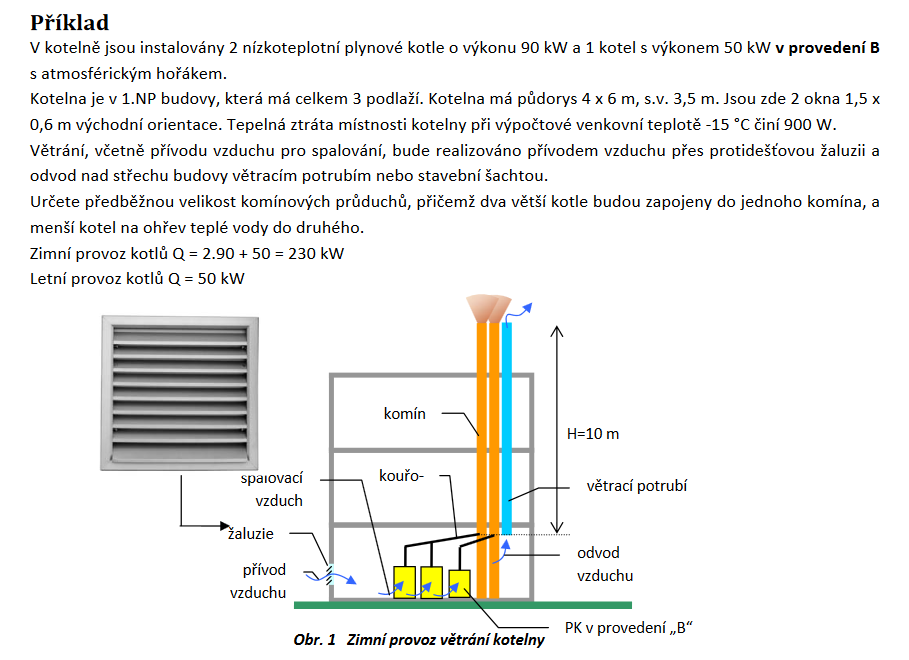 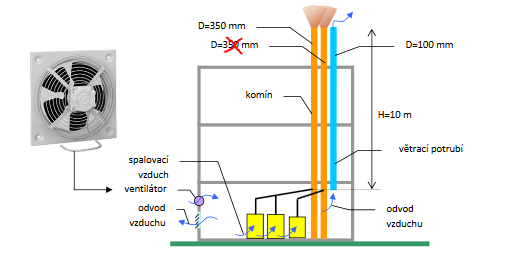 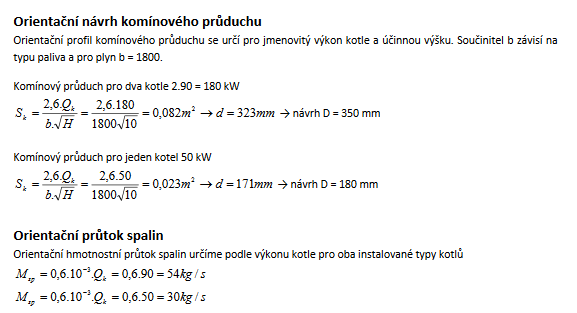 						………………………………….., T4